VABILOVljudno vabljeni na jubilejni koncert vokalne skupine Candela ob 10. obletnici delovanja, ki bo v nedeljo 8.12.2013 ob 16. uri v hmeljarskem domu v Petrovčah.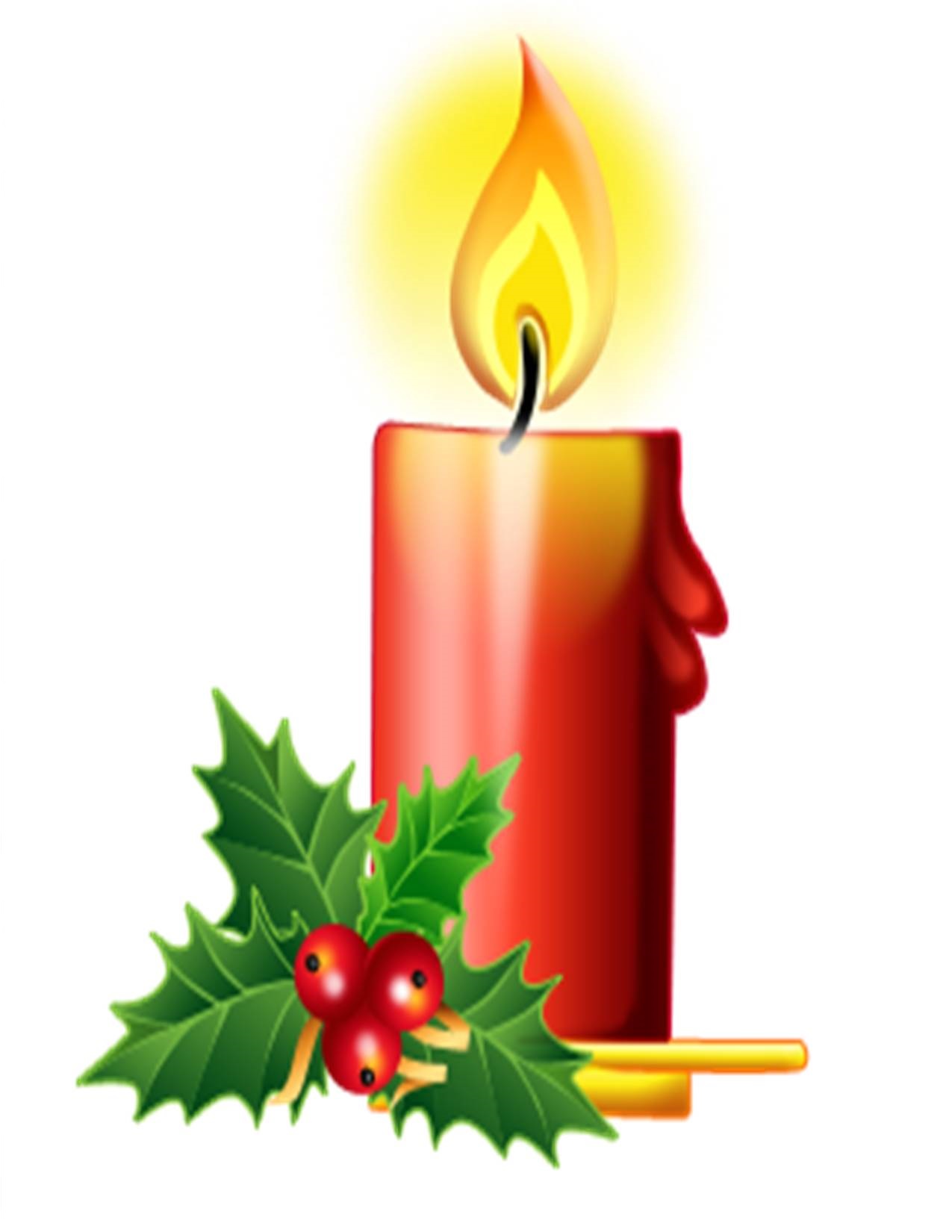 VSTOP PROST!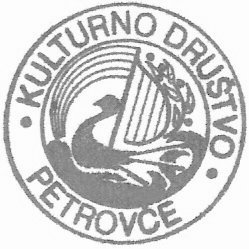 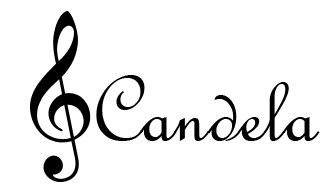 